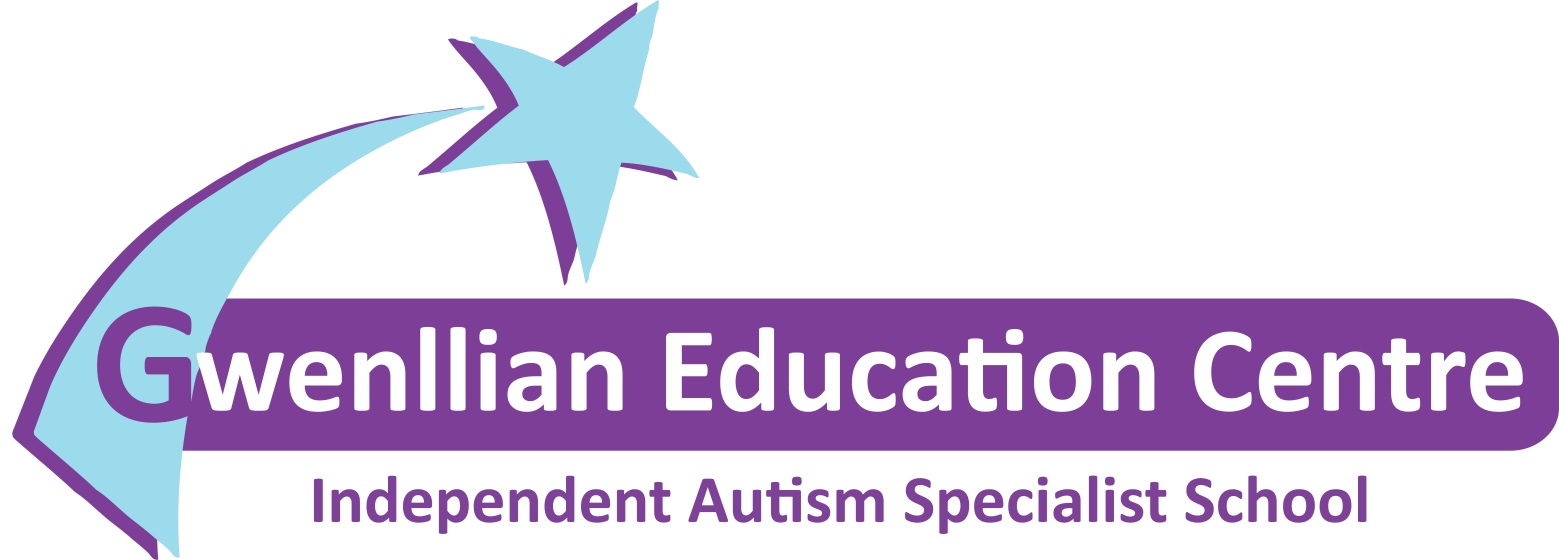 Referral Form ONCE COMPLETED, PLEASE RETURN TO: 
Gwenllian Education Centre, Hillfield Villas, 
Kidwelly, 
Carmarthenshire, 
SA17 4UL Tel: 01554 890796 
E-mail: info@gwenllianeducationcentre.co.uk 1. STUDENTS PERSONAL DETAILSSurname: 
First Names: 
Present Address: 
Telephone Number:Age:                                                                                      Date of Birth: Gender:                                                                               Ethnic Origin: Religion:                                                                              NHS Number:  Current Diagnosis:Medication:2. REFERRING AGENCY/PERSONReferrer Name: Designation: 
Address:

Telephone Number: E-mail address: Involved Professionals/Agencies                               Name                                           Contact Number 

Psychiatrist                            Yes / No 

Community Nurse                Yes / No 

Psychologist                          Yes / No

 Occupational Therapist     Yes / No 

Social Worker                       Yes / No 

Speech Therapist                 Yes / No 

Careers/Connexions:          Yes / No 

Other (Please Specify)        Yes / NoName of person holding financial authority:

Designation: Address: 
Telephone number: E-mail: 
Has funding been agreed?              Yes / No / In Principle 4. FAMILY CONTACTS Details of next of kin/significant family member i)  Name: 
    
    Relationship:     
    Address: 
   Telephone number:    Mobile number:     
   
   E-mail: ii) Name:     Relationship:     Address:    
 Telephone number:        
  Mobile number:   
  E-mail: 5. REASON FOR REFERRAL (please describe recent behaviours, if any, over past three months including frequencies and intensity)PLEASE SUMMARISE IN SECTIONS 6-13 IN SPACE PROVIDED AND ATTACH RELEVANT REPORTS. 6. DEVELOPMENT HISTORY SUMMARY7. SOCIAL AND FAMILY HISTORY SUMMARY 8. EDUCATIONAL SUMMARY 9. ADAPTIVE FUNCTIONING (SELF CARE, INDEPENDENCE/LIFE SKILLS)  10. MEDICAL INFORMATION 
  Does the client have any neurological or physical conditions or special needs, or any relevant prior medical 
  condition, e.g. epilepsy





  11. BEHAVIOURAL DIFFICULTIES   Does the student have any difficulties in the following areas (if so, please describe):-  Verbal Difficulties  Physical Disabilities  Sensory Difficulties Incontinence  Behavioural Problems e.g. Aggression  Destruction of the Environment  Relationship Issues 12. RISK ASSESSMENTS (PLEASE ATTACH CURRENT RISK ASSESSMENTS IF AVAILABLE) 
A) Current day time staffing ratios: 
B) At home: 
C) Out In the community: 
D) At night:13. NAME OF PERSON COMPLETING THIS FORMName: 

Designation: 

Address: Contact Telephone Number: 

E-mail Address: 




 


